Засгийн газрын Хэрэг эрхлэх газрын 
даргын 2020 оны 100 тоот тушаалын
10 дугаар хавсралт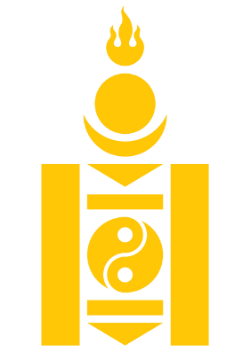 ........................... /Албан тушаал/ ........................... /Албан хаагчийн нэр/ -ний
20 . . ОНЫ     АЖЛЫН ГҮЙЦЭТГЭЛ, ҮР ДҮН, МЭРГЭШЛИЙН ТҮВШИНГ ҮНЭЛЭХ ҮНЭЛГЭЭНИЙ ХУУДАСНЭГ. ГҮЙЦЭТГЭЛИЙН ЗОРИЛТ, АРГА ХЭМЖЭЭНИЙ БИЕЛЭЛТХОЁР. МЭДЛЭГ ЧАДВАРАА дЭЭШЛҮҮЛЭХ ЗОРИЛТ, АРГА ХЭМЖЭЭНИЙ БИЕЛЭЛТГУРАВ. ХАНДЛАГА, ЁС ЗҮЙ, Ур ЧАДВАРЫН ҮНЭЛГЭЭ ( ТӨСВИЙН ШУУД ЗАХИРАГЧИЙН ҮНЭЛГЭЭ )
ДӨРӨВ. ГҮЙЦЭТГЭЛИЙН ҮНЭЛГЭЭСанамж: Үнэлгээний хуудсыг 3 хувь үйлдэж талууд тус бүр нэг хувийг, албан хаагчийн хувийн хэрэгт нэг хувийг тус тус хадгална.Үнэлгээний мөрөөр авах арга хэмжээ / урамшуулах, хариуцлага тооцох г.м /-ний санал: 
......................................................................................................................................................................................
......................................................................................................................................................................................Төсвийн шууд захирагчийн тэмдэглэл / ажлын гүйцэтгэлийг хэрхэн сайжруулах талаар зөвлөмж г.м /:
......................................................................................................................................................................................
......................................................................................................................................................................................Үнэлгээ өгсөн: 	Төсвийн шууд захирагч..........................................		...............................		/................................./(албан тушаал) 		     	(гарын үсэг)     				............................... (огноо)Үнэлгээтэй танилцсан: 		Нэгжийн дарга:			..........................................			...............................		/..................................../(албан тушаал) 		     		(гарын үсэг)     				............................... (огноо)Төрийн жинхэнэ албан хаагчийн мэдээлэлТөрийн жинхэнэ албан хаагчийн мэдээлэлЭцэг / эхийн нэр:.......................................................................................................Өөрийн нэр: .......................................................................................................Байгууллагын нэр:.......................................................................................................Нэгжийн нэр: .......................................................................................................Албан тушаалын нэр:..................................................................................................................№Гүйцэтгэлийн зорилт, арга хэмжээГүйцэтгэлийн түвшинНийт(70 оноо)12341.1.Нэгжийн гүйцэтгэлийн төлөвлөгөөний биелэлтДундаж онооДундаж онооДундаж оноо№Боловсрол, мэргэжил, мэргэшил, ур чадвараа 
сайжруулах арга хэмжээГүйцэтгэлийн түвшинГүйцэтгэлийн түвшинГүйцэтгэлийн түвшинГүйцэтгэлийн түвшинНийт(15 оноо)12333340%40%70%100%2.1.Арга хэмжээ №1.2.2.Арга хэмжээ №2.2.3Арга хэмжээ №3.Дундаж онооДундаж онооДундаж онооДундаж онооДундаж онооДундаж оноо№Хандлага, ёс зүй, ур чадварТШЗ-ийн үнэлгээТШЗ-ийн үнэлгээТШЗ-ийн үнэлгээНийт (15 оноо)1233341.Манлайлал1352.Баг, хамтын ажиллагаа1353.Харилцаа135Ажлын онцлогоос хамаарсан ур чадварАжлын онцлогоос хамаарсан ур чадварАжлын онцлогоос хамаарсан ур чадварАжлын онцлогоос хамаарсан ур чадварАжлын онцлогоос хамаарсан ур чадварАжлын онцлогоос хамаарсан ур чадвар1.Мэргэжлийн ур чадвар №1.1352.Мэргэжлийн ур чадвар №2.1353.Мэргэжлийн ур чадвар №3.135Дундаж онооДундаж онооДундаж онооДундаж онооДундаж оноо4.1.Гүйцэтгэлийн зорилт, арга хэмжээний биелэлт (70 хүртэлх оноо)4.2.Мэдлэг чадвараа дээшлүүлэх зорилт, арга хэмжээний биелэлт (15 хүртэлх оноо)4.3.Хандлага, ёс зүй, ур чадварын үнэлгээ (15 хүртэлх оноо)Нийт үнэлгээНийт үнэлгээЕрөнхий үнэлгээ: / А буюу Маш сайн /,  / В буюу Сайн /, / С буюу Хангалттай /, / D буюу Сайжруулах шаардлагатай /, / F буюу Хангалтгүй /  аль нэгийг сонгож тэмдэглэнэ үү.